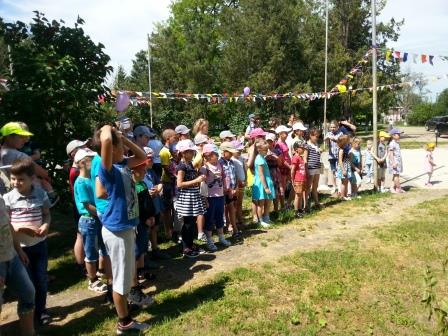 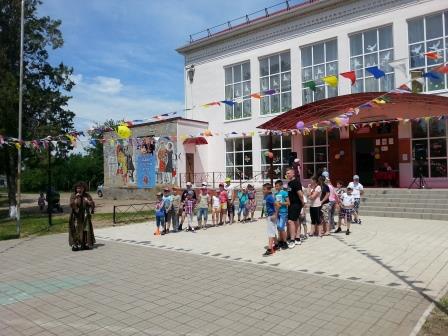 01 июня лагерь «Пчелка» на празднике детства ДК пос. Октябрьского
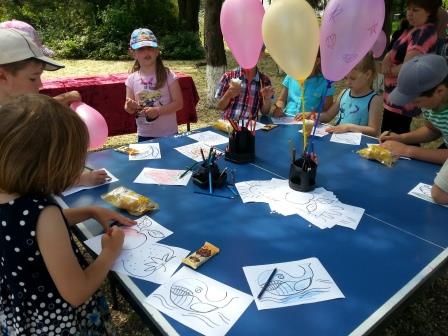 